LAB-OCLASSlCDLlNGU6TICOESClENZEUMANE"8.R.MOTZO" VIALE COLOMBO, 59/A - 09045 QUARTU SANT’ELENA (CA)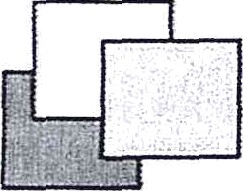 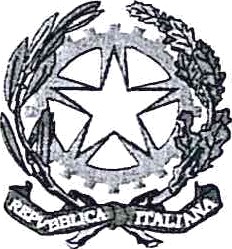 Codice Fiscale 92168540927 — Codice Ministeriale: capc09000e Telefono centralino 070825629“	capc09000e@istruzione.it -	capc09000e@pec.istruzione.itCodice Univoco: UFAGLGAl Dirigente ScolasticoLiceo Classico Linguistico e delle Scienze UmaneQuartu Sant’ElenaAUTORIZZAZIONE UNA TANTUM PER PARTECIPAZIONE A VISITE DIDATTICH El'alunno	.	..	... . . ..	... . ..	.	. ... ... . .. ... ... .frequentante la classe ... ... ....sez.	indirizzo..alle visite didattiche in orario scolastico a.s. 20	/20Dichiaro di sollevare la scuola e gli insegnanti da ogni responsabilità per eventuali incidenti non dipendenti da incuria degli insegnanti stessi e da negligente sorveglianza (C.M. n. 291 del 14/10/1992).Firma dell’alunno(firma leggibile e da verificare con quella depositata nei libretti)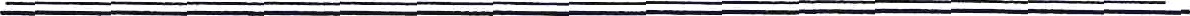 Visto del Genitore/rr